Publicado en Madrid el 10/12/2020 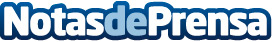 Opentix cierra el año a lo grande con el caso de éxito de Fever y SugarCRMLa empresa líder en la digitalización de la "experience economy" ha apostado por la tecnológica Opentix para optimizar la productividad de su equipo comercial unificando herramientas mediante integraciones y nuevos desarrollos. Para ello, Fever ha elegido SugarCRM, una solución completa y adaptable a las particularidades y necesidades de esta empresa de ocio, que ayuda mensualmente a más de 40 millones de personas a encontrar las mejores experiencias en sus ciudadesDatos de contacto:Opentix647895564Nota de prensa publicada en: https://www.notasdeprensa.es/opentix-cierra-el-ano-a-lo-grande-con-el-caso Categorias: Franquicias Marketing E-Commerce Software Digital Actualidad Empresarial http://www.notasdeprensa.es